INDICAÇÃO Nº 1374/2015Sugere ao Poder Executivo estudo para instalação de contêineres para coleta de lixo doméstico na Avenida Sábato Ronsini, neste município.Excelentíssimo Senhor Prefeito Municipal,                                   Nos termos do Art. 108 do Regimento Interno desta Casa de Leis, dirijo - me a Vossa Excelência para sugerir que, por intermédio do Setor competente, que seja realizado estudo para instalação de contêineres para coleta de lixo doméstico na Avenida Sábato Ronsini, neste município.Justificativa:                                 Moradores e comerciantes da região solicitam ao poder público municipal através deste gabinete a instalação de contêineres para coleta de lixo doméstico no endereço acima citado.    Plenário “Dr. Tancredo Neves”, em 02 de abril de 2.015.Celso Ávila- vereador - 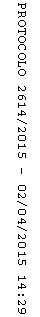 